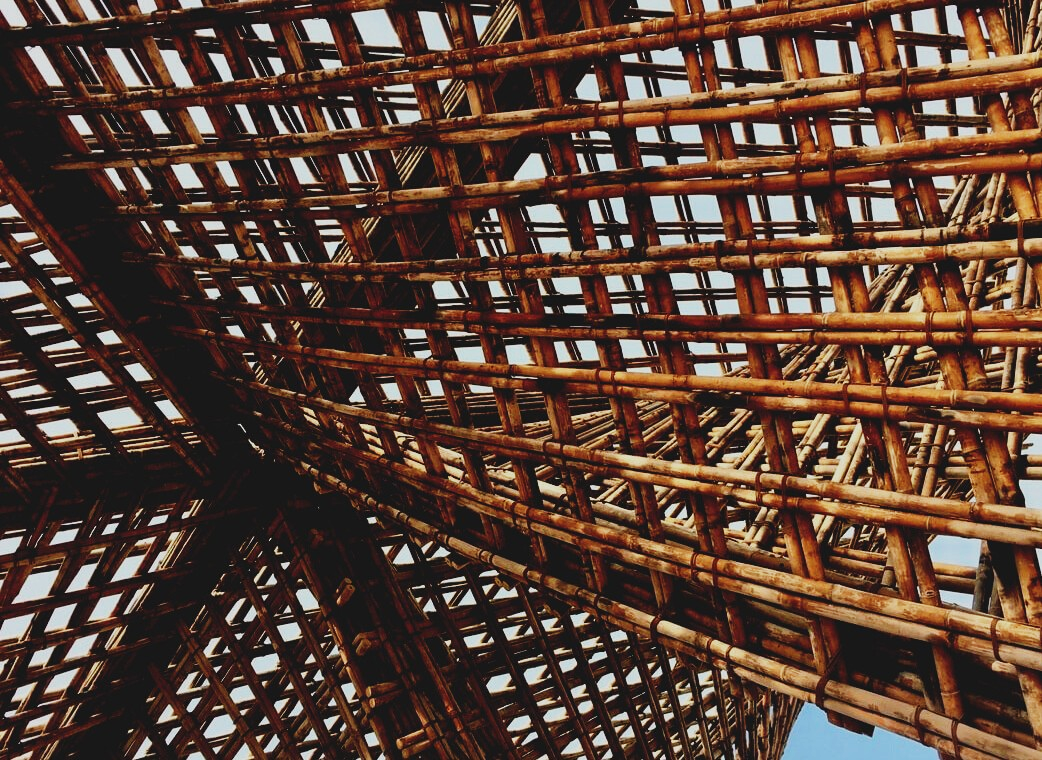 Table of contentsFrequently asked questionsQuestion: What factors affect the durability of a wooden structure?Answer: Water as well as weather conditions such as sunshine, wind, or rain.Question: What is meant by hygroscopicity?Answer: Wood strives for equilibrium moisture with the surrounding moisture.Question: What does Dew Point Mean?Answer: At the dew point, water vapor condenses into water.Question: What is absolute and relative humidity?Answer: Absolute humidity means the amount of water in a tree, for example. The relative humidity is the amount of water vapor relative to temperature.Multiple choice questionsThe strength of wood is betterin a perpendicular direction against of grainsin the direction of grainsBoth tensile and compressive strength of the wood dependson the direction of grains and possible defects of the woodonly on the species of treeon the number of branchesWooden beams are usually dimensioned according to themaximum allowable deflectionbreaking strengthFacades are particularly exposed to the sun, wind and sloping rainon the east and north walls of the buildingon the coasts, south, the southwest and west walls of buildingCase studiesCase study 1For load-bearing structures it is important to choose the best beams to avoid vibration. In both, sub floor and upper floor structures beams may be i.e. solid sawn timber beams, glulam or veneer beams. Describe what timber products would you use to minimize deflection and vibration in sub floor and upper floor structures. Justify what are the essential factors to consider while selecting the best beams from the wood batch.